Alaska parents are being asked to have their children vaccinated against Covid-19. But before a parent can make a good decision that parent must have all the information regarding risks and benefits of the vaccine (Pfizer). Once the parent has all the information, that parent can then give their “informed consent” to have their child vaccinated.What is Informed Consent?There are 4 guiding principles: mental capacity, full disclosure of the risks and benefits, ability to understand the procedure, and voluntary consent.For you to give your informed consent for treatment or tests, the doctor or health care provider must give (or disclose) to you enough information so that you can make an informed decision.  This information should include the risks and likelihood (or probability) of each of the risks and the benefits, and likelihood (or probability) of benefit. Source: https://www.emedicinehealth.com/informed_consent/article_em.htm#children_and_consentNote that the Beacon “Covid-19 Vaccine Consent Form” does NOT include all the risks associated with the Pfizer vaccine.  For children ages 0-29, as of 18 August 2021 there were 742 verified cases of myocarditis/pericarditis reported to the VAERS. Of these, 701 were hospitalized, 667 were discharged and 18 are still in the hospital with 5 in the ICU. And the actual cases of myopericarditis versus actual shows startling numbers. In males ages 12-24 there were 370 actual cases versus an expected 15 from the Pfizer vaccine. Source: https://www.cdc.gov/vaccines/acip/meetings/downloads/slides-2021-08-30/03-COVID-Su-508.pdf.The State of Alaska Department of Health and Social Services also does not fully disclose the risks of myocarditis/pericarditis to children. To fully inform parents, DHSS needs to provide ALL the information regarding risks and benefits so parent can make a truly informed decision. Here is the Beacon “Covid-19 Vaccine Consent Form”: Notice it does not state “Informed Consent”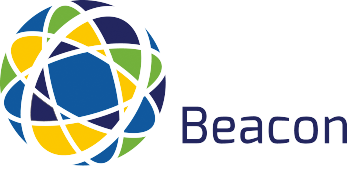 Top of FormCOVID-19 Vaccine Consent FormPfizer-BIONTECH'S COVID-19 vaccine is for people 5  years and older. Moderna COVID-19 is for people 18 years and older.This consent form is being completed on behalf of:* Bottom of FormPatient Name* First Name* Initial* Last Name* Race - Copy* Ethnicity* Date Of Birth* MonthDayYear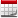 Age* Gender* Location to Receive Vaccine* Contact InformationEmail Address* Primary Phone Number* Phone Number Type* Address* Address Line 1 Address Line 2 City State ZIP Code Moderna – Vaccine information for recipients.https://www.modernatx.com/covid19vaccine-eua/eua-fact-sheet-recipients.pdfPfizer - Vaccine information for recipients.http://labeling.pfizer.com/ShowLabeling.aspx?id=14472Please select which COVID-19 vaccine dose?* First Second Booster Third CancerChronic Kidney DiseaseHeart Conditions, such as heart failure, coronary artery disease, or cardiomyopathiesImmunocompromised state (weakened immune system) from solid organ transplantObesity (body mass index (BMI) of 30kg/m2 or higher but <40kg/m2)Severe Obesity (BMI > = 40kg/m2)PregnancySickle Cell DiseaseSmokingType 2 DiabetesDoes patient have any of the above listed chronic health conditions?* Yes No I don't know Has patient previously received a COVID-19 vaccine?* Yes No I don't know Has patient had a severe allergic reaction (e.g., anaphylaxis) after receiving COVID-19 vaccine? * Yes No I don't know Have you had a severe allergic reaction (e.g., anaphylaxis) to another vaccine (not including Pfizer-BioNTech Vaccine) or any other injectable medication?* Yes No I don't know Does patient have a bleeding disorder or are you taking a blood thinner?* Yes No I don't know Is patient immunocompromised (have a weakened immune system such as cancer, leukemia, HIV/AIDS, or any other immune system problem) or are you taking medication that affects your immune system? * Yes No I don't know Does patient have a fever?* Yes No I don't know Is patient feeling sick?* Yes No I don't know IMPORTANT If you receive Pfizer-BIONTECH's vaccine, you should receive a second vaccination three weeks (21 days) later.If you receive Moderna's vaccine, you should receive a second vaccination four weeks (28 days) later. Please select the desired vaccine.* Moderna COVID-19 Vaccine Pfizer COVID-19 Vaccine Pediatric Pfizer COVID-19 Vaccine CONSENT FOR VACCINATION(S) - YOU MUST SIGN HERE FOR YOU/YOUR FAMILY TO BE VACCINATEDHealth care services are confidential. No information is released without your consent except as may be required under public health and safety laws. Information used for evaluation and planning purposes never includes personal identifiers. To access a copy of Beacon's notice of privacy practices please request from Beacon by sending email to info@beaconohss.com.By Completing this form, I am acknowledging: The information provided is correctI have read the EUA fact sheet provided I understand the risks and benefits of getting the vaccine(s) and consent for me and my family to be vaccinated Any questions I had about the vaccine(s) have been answered Patient/Guardian Signature* [clear] Use your mouse or finger to draw your signature aboveTop of FormBottom of Form